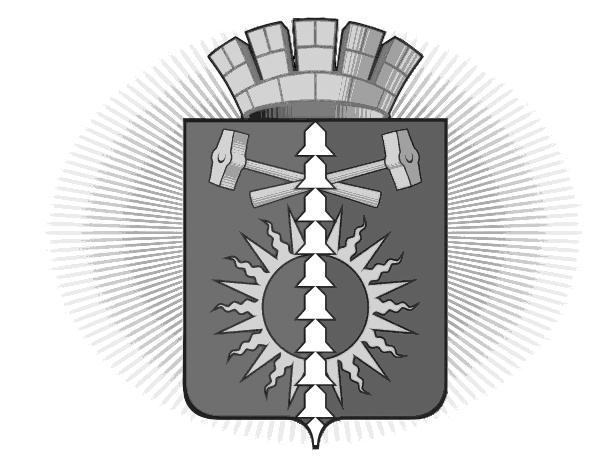 АДМИНИСТРАЦИЯ ГОРОДСКОГО ОКРУГА ВЕРХНИЙ ТАГИЛПОСТАНОВЛЕНИЕот __15.12.2016 №_1038город Верхний ТагилО подготовке и проведении новогодних праздничных мероприятий на территории городского округа Верхний ТагилВ целях своевременной подготовки к проведению праздничных новогодних мероприятий на территории городского округа Верхний Тагил, руководствуясь Уставом городского округа Верхний Тагил,ПОСТАНОВЛЯЮ:Оборудовать новогодний городок на площади города Верхний Тагил.Утвердить план-схему оформления новогоднего городка в городе Верхний Тагил (Приложение № 1).Установить и оформить живые ели в поселке Половинный в районе памятника участникам ВОВ и в поселке Белоречка в районе библиотеки.Утвердить организационный комитет по подготовке к проведению праздничных новогодних мероприятий в городском округе Верхний Тагил (Приложение № 2). Утвердить План организационных мероприятий при проведении новогодних мероприятий для населения городского округа Верхний Тагил (Приложение № 3).Утвердить План проведения новогодних мероприятий для населения городского округа Верхний Тагил (Приложение № 4).Рекомендовать начальнику МОтд МВД России «Кировградское»                  (Кагилев А.В.):обеспечить охрану общественного порядка в период отдыха населения в период новогодних праздников с 30.12.2016 года по 08.01.2017 года;обеспечить охрану общественного порядка в новогоднюю ночь 01.01.2017 года в МБУК «Половинновский сельский культурно-спортивный комплекс» с 01.00 до 05.00 часов;обеспечить охрану общественного порядка в местах проведения массовых мероприятий для населения согласно Плана проведения новогодних мероприятий (Приложение № 4).ограничить в период с 30.12.2016 года по 08.01.2017 года движение автотранспортных средств в районе площади города Верхний Тагил: ул. Ленина -ул. Садовая (нечетная сторона), ул. Ленина - ул. Садовая (четная сторона), ул. Садовая (нечетная сторона) - ул. Нахимова, ул. Садовая (четная сторона) - ул. Нахимова.8. Разместить настоящее Постановление на официальном сайте городского округа Верхний Тагил www.go-vtagil.ru.9. Контроль за исполнением данного Постановления возложить на заместителя Главы администрации по социальным вопросам Упорову И.Г.Глава городского округа Верхний Тагил                                             С.Г.КалининВерно старший инспектор администрации                                Н.В.ЖдановскихОрганизационный комитет по подготовке к проведению праздничных новогодних мероприятий в городском округе Верхний ТагилПлан организационных мероприятий при проведении новогодних мероприятий для населения городского округа Верхний ТагилПлан проведения новогодних мероприятий для населения городского округа Верхний ТагилПриложение № 2к Постановлению администрациигородского округа Верхний Тагилот _15_.12.2016 №_1038___Калинин С.Г.Глава городского округа Верхний Тагил Прокошин Ю.В.Заместитель Главы администрации по жилищно-коммунальному и городскому хозяйствуПроказова В.Б.Начальник архитектурно-строительного отделаУпорова И.Г.Заместитель Главы администрации по социальным вопросамШамсутдинова Н.В.Заведующая территориальным отделом поселка ПоловинныйЛобанова Н.В.Заведующая территориальным отделом поселка БелоречкаТронина Е.П.Директор МКУ «Управление образования»Королько Е.В.Директор МКУ «Управление культуры, спорта и молодёжной политики»Зырянов М.В.Директор МУП «Благоустройство»Лебедкина Т.Н.Директор МУП УЖКХ п. ПоловинныйКириченко В.Г.Начальник Верхнетагильских РКЭС (по согласованию)Приложение № 3к Постановлению администрациигородского округа Верхний Тагилот _15__.12.2016 №__1038__№ п/пМероприятиеСрок проведенияОтветственныйза выполнение1Проведение аукциона на выполнение работ по устройству снежного городка в городе Верхний Тагил и по установке и оформлению живых елей в                                                        п. Половинный и п. Белоречкадекабрь 2016Планово-экономический отдел администрации2Устройство снежного городка в городе Верхний Тагил, установка и оформление живых елей в поселке Половинный и в поселке Белоречка в соответствии с техническим заданием на выполнение работ 23.12.2016Прокошин Ю.В.3Установка контейнеров для сбора мусора на территории снежного городка в                                                   г. Верхний Тагил, в поселке Половинныйдо 25.12.2016Зырянов М.В.Лебедкина Т.Н.4Организация ежедневной уборки территории снежного городка и уборка мусора из контейнеров для мусора на территории снежных городков в                           г. Верхний Тагил и поселке Половинныйянварь -февраль 2017Зырянов М.В.Лебедкина Т.Н.5Подключение электроэнергии иллюминации новогодних елок в городе и поселках в период их оборудования и эксплуатации;время включения - 17.30 часов, время отключения -  09.00 часов с учетом горения в ночное времяс 28.12.2016 по 29.01.2017Кириченко В.Г.6Организация и проведение массовых новогодних мероприятий для населенияСогласно плана (приложение 4)Королько Е.В.7Установка знаков ограничения движения транспорта в районе площади города Верхний Тагил: ул. Ленина - ул. Садовая (нечетная сторона), ул. Ленина - ул. Садовая (четная сторона), ул. Садовая (нечетная сторона) - ул. Нахимова, ул. Садовая (четная сторона) - ул. Нахимовас 30.12.2016 – 08.01.2017Зырянов М.В.Приложение № 4к Постановлению администрациигородского округа Верхний Тагилот ____.12.2016 №____Название мероприятияДатаУчастникиВремяПредполагаемое количество человекМесто проведенияГород Верхний ТагилГород Верхний ТагилГород Верхний ТагилГород Верхний ТагилГород Верхний ТагилГород Верхний ТагилТеатрализованное представление«Под парусами за чудесами»26.12.2016МАОУ СОШ № 41-2 классы11.00 -12.00200МАУК ГДКТеатрализованное представление«Под парусами за чудесами»26.12.2016МАОУ СОШ № 43-4 классы13.00 -14.00200МАУК ГДКТеатрализованное представление«Под парусами за чудесами»27.12.2016МАОУ СОШ № 81-2 классы11.00 -12.00200МАУК ГДКТеатрализованное представление«Под парусами за чудесами»27.12.2016МАОУ СОШ № 83-4 классы13.00 -14.00200МАУК ГДКНовогодняя дискотека для подростков 5-7 классов «Вечеринка в белом»28.12.2016МАОУ СОШ№№ 4, 85-7 классы17.00-19.0070МАУК ГДКНовогоднее представление «Под парусами за чудесами» для детей работников ВТГРЭС29.12.2016дети от 3-14 лет11.00-12.0013.00-14.00200200МАУК ГДКНовогоднее представление «Под парусами за чудесами» для детей работников Верхнетагильского ремонтного управления ООО «КВАРЦ Групп»29.12.2016дети от 3-14 лет15.00-16.00100МАУК ГДКНовогодняя дискотека «Новогодний карнавал»29.12.2016МАОУ СОШ№№ 4, 88-11 классы19.00-22.0070МАУК ГДКОткрытие Городской Ёлки.Награждение участников конкурса рисунков «Самая яркая елка», конкурса снежных фигур30.12.2016жители города18.00-19.00300МАУК ГДКплощадь городаГородская ЁлкаБлаготворительная Ёлка03.01.2017жители города12.00-13.00350МАУК ГДКпоселок Половинныйпоселок Половинныйпоселок Половинныйпоселок Половинныйпоселок Половинныйпоселок ПоловинныйНовогоднее представление для детей поселка Половинный «Здравствуй, Ёлка!»26.12.2016жители поселка18.00-19.0035МБУК «Половинновский сельский культурно-спортивный комплекс»Новогоднее представление для школьников 1-4 классов «Новогодний переполох»28.12.2016МАОУ СОШ № 101-4 классы18.00-21.0070МБУК «Половинновский сельский культурно-спортивный комплекс»Новогоднее представление для школьников 5-11 классов «Приключения Нового года»29.12.2016МАОУ СОШ № 105-11 классы17.00-22.0070МБУК «Половинновский сельский культурно-спортивный комплекс»Открытие Новогодней Ёлки и снежного городка30.12.2016жители поселка18.00100территория памятникаНовогодняя ночь31.12.2016-01.01.2017жители поселка01.00-05.00300МБУК «Половинновский сельский культурно-спортивный комплекс»поселок Белоречкапоселок Белоречкапоселок Белоречкапоселок Белоречкапоселок Белоречкапоселок БелоречкаНовогоднее представление для детей и подростков «Новый год к нам мчится»27.12.2016жители поселка14.0018библиотека поселка Белоречка